Liceo Classico – Tecnico Settore Economico (A.F.M. – S.I.A. – Turismo)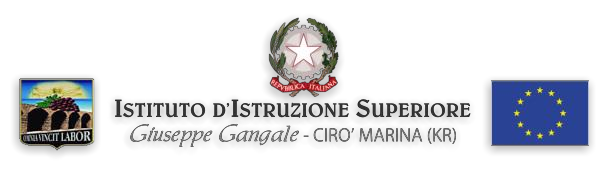 Tecnico Settore Tecnologico (C.A.T. –  A.A.A.) – I.P.S.E.O.A. P.zza Kennedy,10 88811 Cirò Marina (KR)–Tel.: 096.235.994 - Fax: 0962.370.450 C.M.: KRIS00400C -  C.F.: 01495250795e-mail: kris00400c@istruzione.it - P.E.C.: kris00400c@pec.istruzione.it - www.isgangale.gov.it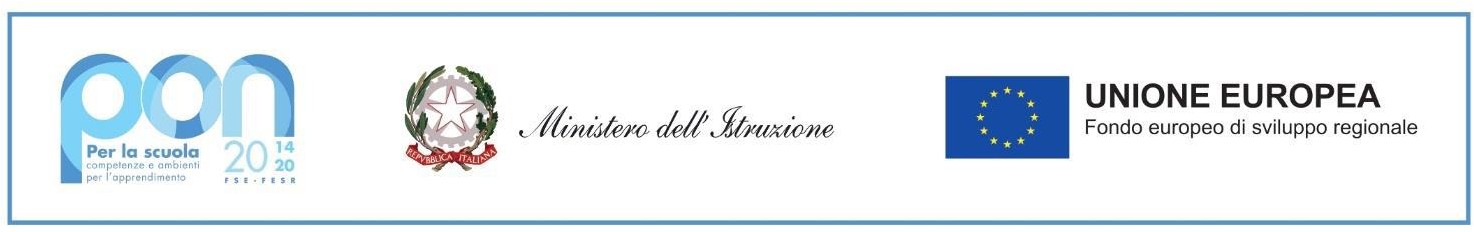 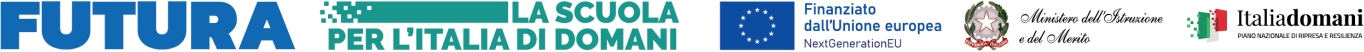 Allegato DICHIARAZIONE DI INSUSSISTENZA DI CAUSE DI INCONFERIBILITA’ E INCOMPATIBILITA’ DI CUI ALL’ART.20 DEL D.LGS. 39/2013Al Dirigente ScolasticoIIS “G. GANGALE” CIRO’  MARINAIl/La sottoscritto/a	nato/a a	il	eresidente a			in relazione all’incarico conferito da codesto Ente, per il periodo dal	al	e consistente nella seguente prestazione: PROGETTISTA nell’ambito del PROGETTO 13.1.4A -FESRPON-CL-2023-8 , consapevole delle sviste dal contratto ed azioni penali in caso di dichiarazioni mendaci e della conseguente decadenza dai benefici conseguenti al provvedimento emanato (ai sensi degli artt. 75 e 76 del DPR 445/2000), sotto la propria responsabilitàDICHIARAL’insussistenza nei propri confronti delle cause di incompatibilità e inconferibilità a svolgere l’incaricoindicato previste dal D.lgs. 39/2013 recante “Disposizioni in materia di inconferibilità e incompatibilità diincarichi presso le pubbliche amministrazioni e gli enti privati di controllo pubblico, a norma dell’art. 1 , c.49 e 50 della L.190/2012”.Luogo e data,		_ Firma  	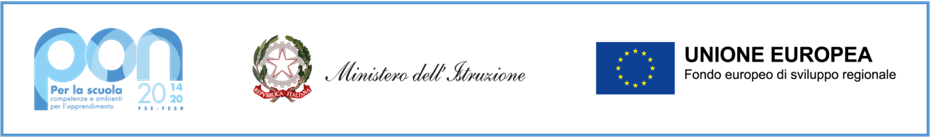 